Nana’s Kitchen (10%)(Eugenol, alpha-Methylcinnamaldehyde)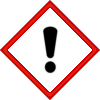 Warning:May cause an allergic skin reaction.  Avoid breathing vapour or dust.  Wear protective gloves.   IF ON SKIN:  Wash with plenty of soap & water.  If skin irritation or rash occurs:  Get medical advice/attention.  Take off contaminated clothing and wash it before reuse.  Dispose of contents/container to approved disposal site in accordance with local regulations.Contains: Citral, d-Limonene.  May produce an allergic reaction.Company Name, Company Address, Company Telephone Number